Base 18 apartado i)Inclusión de la imagen institucional del  Excmo. Ayuntamiento de Santa Cruz de Tenerife e identificación de la convocatoria correspondiente, incluyendo la leyenda “subvencionado por” y cumplimiento de las demás especificaciones, que en relación a las medidas de difusión, se recogen en el apartado i) de la Base 18. Subvencionado por: 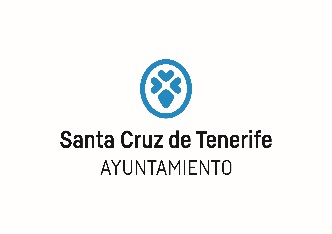 Convocatoria Igualdad 2021